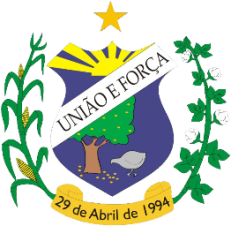 ESTADO DA PARAÍBAPREFEITURA MUNICIPAL DE ZABELÊCOMISSÃO PERMANENTE DE LICITAÇÃORELAÇÃO DAS LICITAÇÕES HOMOLOGADAS NO PERÍODO DE 01/01/2011 À 31/12/2011MODALIDADE: CONVITENUMERO: 00002/2012HOMOLOGADO: 01/02/12VENCEDOR: ARTUR HENRIQUE NETO 067529104-64OBJETIVO: SERVIÇOS PRESTADOS NA LOCAÇÃO DE VEICULOS, COM MOTORISTA, PARA REALIZAÇÃO DE VIAGENS ESPORÁDICAS EM DIVERSAS SECRETARIAS. VALOR: 800,00ASSINATURA: 01/02/12VIGÊNCIA: 31/12/12NÚMERO: 0007C/2012